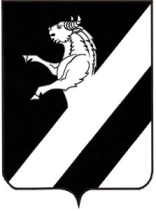 РОССИЙСКАЯ  ФЕДЕРАЦИЯ КРАСНОЯРСКИЙ КРАЙАЧИНСКИЙ   РАЙОН АДМИНИСТРАЦИЯ ТАРУТИНСКОГО СЕЛЬСОВЕТАП О С Т А Н О В Л Е Н И Е   
16.05.2014                                                п.Тарутино                              №  34-ПОб обеспечении безопасности людей на водных объектах Тарутинскогосельсовета в летний период 2014 годаВ соответствии со ст.ст. 6, 25 Водного Кодекса Российской Федерации, ст.14 Федерального закона от 06.10.2003  № 131-ФЗ  «Об общих принципах организации местного самоуправления в Российской Федерации», Постановлением Совета администрации Красноярского края от 21.04.2008 № 189-П «Об утверждении правил охраны жизни людей на водных объектах в Красноярском крае», на основании    п.п. 31 ст. 7 Устава Тарутинского  сельсовета, в целях обеспечения безопасности людей на водных объектах  Тарутинского  сельсовета в летний период 2014года, ПОСТАНОВЛЯЮ:1. В связи с отсутствием оборудованных мест для массового отдыха населения у водных объектов на территории Тарутинского  сельсовета, обустроенных водных объектов, используемых в целях купания, занятий спортом, отдыха, в населенных пунктах Тарутинского  сельсовета информировать граждан о запрете  купания:- с.Покровка, р.Большой Улуй;- с.Покровка, озеро 2. До 25.06.2014г. в местах, запрещенных для купания, выставить запрещающие знаки (ответственный глава администрации В.А. Потехин).3. В населенных пунктах, расположенных на территории Тарутинского сельсовета, в срок до 25.06.2014г. довести до населения требования настоящего Постановления через объявления, информационный листок «Сельские вести» (ответственный ведущий специалист  Рутковская Н.Н.)4. Признать утратившим силу Постановление администрации Тарутинского сельсовета от 01.07.2013 № 39-П «Об обеспечении  безопасности людей на водных объектах Тарутинского сельсовета в летний период 2012 года» .5.  Постановление подлежит опубликованию в  информационном листе   «Сельские Вести» и размещению на официальном сайте в сети «Интернет» по адресу: http:// tarutino.bdu.su.6. Контроль  исполнения данного постановления оставляю за собой.7. Постановление вступает в силу в день, следующий за днем его официального опубликования в информационном листе «Сельские Вести».Глава Тарутинского сельсовета                                                                 В.А. ПотехинРутковская Наталья Николаевна 8 (39151) 90-2-53